^ = revision (texbook/ non-texbook lesson)* = literature in action (non-texbook lesson)
SMK Baroh Pial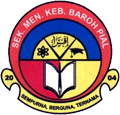 English Form 4 Scheme of Work 2020
(Refer to Prescribed SOW for Full Lesson Details)
SMK Baroh PialEnglish Form 4 Scheme of Work 2020
(Refer to Prescribed SOW for Full Lesson Details)
SMK Baroh PialEnglish Form 4 Scheme of Work 2020
(Refer to Prescribed SOW for Full Lesson Details)
SMK Baroh PialEnglish Form 4 Scheme of Work 2020
(Refer to Prescribed SOW for Full Lesson Details)
SMK Baroh PialEnglish Form 4 Scheme of Work 2020
(Refer to Prescribed SOW for Full Lesson Details)WeekDateModuleLesson(s)Notes/ Civic Education Values11 - 2 JanLet’s Chat1, 2, 325 – 9 JanLet’s Chat4, 5, 6*, 7312 – 16 JanLet’s Chat8, 9, 10419 – 22 JanLet’s Chat11, 12^, 13Civic Education: Love
CNY : 23, 24 Jan528 – 30 JanReady For Anything14, 15, 16Holiday: 27 Jan62 – 6 FebReady For Anything17, 18, 19^, 2079 – 13 FebReady For Anything21, 22, 23816 – 20 FebReady For Anything24, 25^, 26*Civic Education: Mutual Respect923 – 27 FebBuy It!27, 28, 29, 30101 - 5 MarBuy It!31, 32^, 33, 34118 – 12 MarBuy It!35, 36, 37, 38^, 39*1213 – 21 MarHoliday (Mid-Term 1)Holiday (Mid-Term 1)Holiday (Mid-Term 1)1322 – 26 MarBeing A Teen40, 41, 42Civic Education: Responsibility1429 Mar – 2 AprBeing A Teen43, 44, 45^, 46155 – 9 AprBeing A Teen47, 48, 491612 – 16 AprBeing A Teen50^, 51^, 52*, 53*, 54^, 55^1719 – 23 AprGlobetrotting56, 57, 58, 59Civic Education: Happiness1826 – 30 AprGlobetrotting60, 61, 62Exam : 26 - 30 AprLabour Day : 1 May193 – 6 MayExam : 3 – 6 May,Wesak Day: 7 May2011 – 14 MayExam : 11 – 14 MayNuzul Quran : 10 May2117 – 19 MayCivic Education: LoveExam : 17, 18 MayEid : 20, 21 May2224 – 28 MayHoliday (Mid-Year)Holiday (Mid-Year)Holiday (Mid-Year)2331 May – 4 JuneHoliday (Mid-Year)Holiday (Mid-Year)Holiday (Mid-Year)247 – 11 JuneGlobetrotting63, 64, 65, 662514 – 18 JuneGlobetrotting67^, 68*, 69, 702621 – 25 JuneTime Out71, 72, 73, 74^Civic Education: Mutual Respect2728 June – 2 JulyTime Out75, 76, 77, 78285 – 9 JulyTime OutMother Nature79, 80^, 81*82, 83WeekDateTopicLesson(s)Notes/ Civic Education Values2912 – 16 JulyMother Nature84, 85, 86, 87^3019 – 23 JulyMother Nature88, 89, 90, 91Civic Education: Responsibility3126 – 30 JulyHoliday (Mid-Term 1)Holiday (Mid-Term 1)Holiday (Mid-Term 1)323 – 6 AugMother NatureImage92, 93^, 94*95Holiday: 2 Aug339 – 13 AugImage96, 97, 98, 993416 – 19 AugImage100^, 101, 102Civic Education: HappinessAwal Muharram : 
20 Aug3523 – 27 AugImage103, 104, 105, 106^3630 Aug – 3 SepImage107*, 108*, 109^, 110^, 111 & 112 (Project-based)Independence Day : 31 Aug376 – 10 SepPost – Exams3813 – 17 SepPost – Exams3920 – 24 SepCivic Education: LovePost – Exams4027 Sept – 1 OktPost – Exams414 – 8 OktPost – Exams4211 – 15 OktPost – Exams4318 – 22 OktCivic Education: Mutual RespectPost – Exams4425 – 29 OktPost – Exams451 – 5 NovPost – Exams468 – 12 NovPost – Exams4715 – 19 NovPost – Exams4822 – 26 NovEND OF YEAR
(SEMESTER BREAK)END OF YEAR
(SEMESTER BREAK)END OF YEAR
(SEMESTER BREAK)4929 Nov – 3 DecEND OF YEAR
(SEMESTER BREAK)END OF YEAR
(SEMESTER BREAK)END OF YEAR
(SEMESTER BREAK)506 – 10 DecEND OF YEAR
(SEMESTER BREAK)END OF YEAR
(SEMESTER BREAK)END OF YEAR
(SEMESTER BREAK)5113 – 17 DecEND OF YEAR
(SEMESTER BREAK)END OF YEAR
(SEMESTER BREAK)END OF YEAR
(SEMESTER BREAK)5220 – 24 DecEND OF YEAR
(SEMESTER BREAK)END OF YEAR
(SEMESTER BREAK)END OF YEAR
(SEMESTER BREAK)